COMMUNIQUÉ DE PRESSEReflet économique de la branche automobile suisse de la FIGASDes signaux encourageants Berne, le 2 mai 2023 – Les derniers chiffres clés du reflet économique de la branche automobile suisse de la FIGAS incitent à la confiance : bien que les ventes de véhicules aient à nouveau diminué en 2022, divers facteurs ont un impact positif sur la branche automobile.  En 2022, 261 408 véhicules à moteur ont au total été mis en circulation, dont 225 934 voitures de tourisme et 35 474 véhicules de transport de marchandises et de personnes, soit une baisse de 6.6 % par rapport à l’année précédente. La part de marché des voitures de tourisme à motorisation alternative s’élevait à 50.8 %, dont 25.9 % de véhicules rechargeables. Pour les véhicules utilitaires, 24 909 véhicules légers (moins 14.8 %), 3 449 véhicules utilitaires lourds (moins 3.3 %) et 7 116 véhicules de transport de personnes (moins 16.6 %) ont été nouvellement immatriculés (source : auto-suisse). En ce qui concerne les voitures d’occasion, 711 832 changements de mains ont été enregistrés selon les données d’Auto-i-DAT, ce qui correspond également à un net recul par rapport aux années précédant la pandémie.La tendance des ventes de voitures neuves se poursuit clairement en direction de la mobilité électrique : en 2022, une voiture de tourisme sur quatre nouvellement immatriculée disposait d’une forme de motorisation électrique. Les chiffres de vente des voitures neuves sont toujours nettement inférieurs à la moyenne à long terme. Malgré cela, la branche a pu maintenir le bénéfice brut moyen réalisé au même niveau que l’année précédente, soit 9.1 %. L’évolution des voitures d’occasion est réjouissante : la demande de véhicules d’occasion est restée inchangée en raison des difficultés de livraison des voitures neuves, ce qui a entraîné une nouvelle hausse des prix. Le commerce de pièces détachées a également connu une nouvelle progression. Bien que la situation des livraisons soit de plus en plus tendue dans ce domaine, la marge brute ainsi réalisée a augmenté de 25.6 % à 26.1 %. Autre point positif : l’augmentation d’un point de pourcentage du facteur « SAF » (« Service Absorption Factor » qui désigne la couverture des coûts de l’ensemble des frais généraux par le domaine After-Sales), important pour la branche. Ce dernier a progressé en moyenne à 67 % l’année dernière grâce à un bon taux d’occupation des ateliers. Par contre, le degré d’autofinancement a légèrement diminué par rapport à l’année précédente. Il s’élève désormais à 37 %, soit une baisse de 0.6 %. Cela s’explique par le fait que les capitaux étrangers ont augmenté proportionnellement plus fortement, notamment en raison de la hausse du financement des stocks. Les garagistes suisses s’intéressent de plus en plus à la transformation des systèmes de distribution, de contrats de concession en « contrats d’agence », que les constructeurs et les importateurs font avancer dans l’UE. Un autre facteur qui occupera de plus en plus la branche est la pénurie de main-d’œuvre qualifiée. Il faut donc, entre autres, des mesures durables et globales de fidélisation des collaborateurs, qui soient attrayantes et économiquement acceptables. Les défis restent nombreux et les garagistes, en tant qu’entrepreneurs, sont sollicités. En tant que prestataires de mobilité, ils resteront à l’avenir des partenaires de confiance compétents, qui s’engagent avec passion pour répondre aux attentes des automobilistes.De plus amples informations sont disponibles après d’Yves Schott, responsable Médias & Communication, 031 307 15 43, yves.schott@agvs-upsa.ch.. L’Union professionnelle suisse de l’automobile (UPSA)fondée en 1927, l’UPSA est aujourd’hui l’association professionnelle et sectorielle des garagistes suisses comptant près de 4 000 petites, moyennes et grandes entreprises, des concessions automobiles ainsi que des établissements indépendants. Les 39 000 collaborateurs des entreprises UPSA – dont 9000 personnes en formation – vendent, entretiennent et réparent la plus grande partie du parc automobile suisse qui compte environ six millions de véhicules.  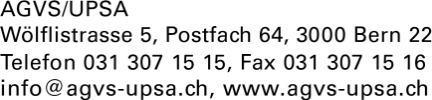 